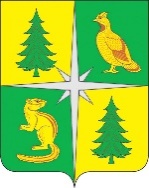 РОССИЙСКАЯ ФЕДЕРАЦИЯИРКУТСКАЯ ОБЛАСТЬЧУНСКИЙ РАЙОНКОНТРОЛЬНО-СЧЕТНАЯ ПАЛАТАЧУНСКОГО РАЙОННОГО МУНИЦИПАЛЬНОГО ОБРАЗОВАНИЯ665513, р. п. Чунский, ул. Комарова, 11, Тел./Факс (39567) 2-12-13, E-mail: chuna.ksp@mail.ruЗаключение № 01-355/10Апо результатам внешней проверки годового отчета об исполнении местного бюджета Веселовского муниципального образования за 2021 год Настоящее заключение составлено по результатам внешней проверки годового отчета об исполнении бюджета Веселовского муниципального образования за 2021 год, проведенной методом камеральной проверки на основании распоряжения Контрольно-счетной палаты Чунского районного муниципального образования «О проведении внешней проверки годового отчета об исполнении бюджета Веселовского муниципального образования за 2021 год» от 09.03.2022 № 11, в рамках переданных полномочий по осуществлению внешнего муниципального финансового контроля по соглашению от 30.11.2017 года, в соответствии с разделом VIII.I Бюджетного Кодекса РФ, Положением «О контрольно-счетной палате Чунского районного муниципального образования», председателем Контрольно-счетной палаты Чунского районного муниципального образования (далее – КСП Чунского РМО)  А.С. Федорук, ведущими инспекторами КСП Чунского РМО Ю. С. Смышляевой и Н. И. Сахаровой, изложенным в Акте от 23.03.2022 № 01-293/07А.1. Организация и осуществление бюджетного процессаВопросы формирования, исполнения бюджета поселения, а также осуществления контроля его исполнения регулируются Уставом Веселовского муниципального образования, утвержденным Решением Думы Веселовского МО от 18.12.2005 № 8 (с изменениями и дополнениями, внесенными Решением Думы Веселовского МО от 19.06.2020 № 78) и Положением о бюджетном процессе в Веселовском муниципальном образовании, утвержденным Решением Думы сельского поселения от 23.08.2018 № 30.Получателями средств местного бюджета Веселовского МО являются:муниципальное казенное учреждение «Администрация Веселовского муниципального образования»;муниципальное казенное учреждение культуры «Культурно-досуговый, информационный центр» Веселовского муниципального образования;муниципальное казенное учреждение «Хозяйственная группа» Администрации Веселовского муниципального образования.Проект решения Думы Веселовского муниципального образования «О местном бюджете Веселовского муниципального образования на 2021 год и на плановый период 2022 и 2023 годов» своевременно внесен на рассмотрение Думы поселения Постановлением главы администрации Веселовского МО от 13.11.2020 № 20/11. По обращению председателя Думы Веселовского МО КСП Чунского РМО проведена экспертиза проекта решения о бюджете, по результатам которой было подготовлено Заключение № 01-311/24з от 23.12.2020.Решением Думы Веселовского МО от 28.12.2020 № 84 «О местном бюджете Веселовского муниципального образования на 2021 год и плановый период 2022 и 2023 годов» (далее – решение о бюджете) утверждены основные характеристики бюджета на 2021 год:Общий объем доходов местного бюджета в сумме 132 520,7,4 тыс. рублей, из них объем межбюджетных трансфертов, получаемых из других бюджетов бюджетной системы РФ, в сумме 130 529,2 тыс. рублей;Общий объем расходов местного бюджета в сумме 132 520,7 тыс. рублей;Дефицит (профицит) местного бюджета в сумме 0,0 тыс. рублей.Положение о предоставлении межбюджетных трансфертов из бюджета Веселовского МО утверждено Постановлением администрации Веселовского МО от 21.01.2022 № 117. В соответствии с требованиями статьи 184.2 Бюджетного кодекса РФ к проекту решения о бюджете, проектам решений о внесении изменений в бюджет Веселовского МО составлены пояснительные записки. В нарушение норм пункта 3 статьи 184.1 Бюджетного кодекса РФ решением о бюджете не утвержден общий объем бюджетных ассигнований, направляемых на исполнение публичных нормативных обязательств.В течение 2021 года в решение о бюджете семь раз вносились изменения и дополнения. В окончательном варианте основные характеристики бюджета поселения утверждены Решением Думы Веселовского МО от 30.12.2021 № 108 в следующих объемах:Общий объем доходов местного бюджета в сумме 147 310,8 тыс. рублей, из них объем межбюджетных трансфертов, получаемых из других бюджетов бюджетной системы РФ, в сумме 145 027тыс. рублей;Общий объем расходов местного бюджета в сумме 149 538,3 тыс. рублей;Дефицит местного бюджета в сумме 2 227,5 тыс. рублей.Таким образом, основные характеристики бюджета, относительно утвержденных первоначально, изменились следующим образом:общий объем доходов увеличен на 11,2 %;общий объем расходов увеличен на 12,8 %.Бюджетная отчетность, предусмотренная пунктом 3 статьи 264.1. Бюджетного кодекса РФ, представлена для проверки в установленные сроки в полном составе. По данным Отчета об исполнении бюджета на 01.01.2022 (ф. 0503117) основные характеристики бюджета за 2021 год исполнены в следующих объемах:Общий объем доходов – в сумме 68 363,1 тыс. рублей или на 46 4 %;Общий объем расходов – в сумме 68 223,5 тыс. рублей или на 45,6 %;Профицит бюджета – 139,6 тыс. рублей.Постановлением Главы администрации Веселовского МО от 07.04.2014 № 12/1-од утвержден Порядок осуществления внутреннего финансового контроля в сфере бюджетных правоотношений в Веселовском МО. При этом в нарушение норм статьи 269.2 Бюджетного Кодекса РФ, согласно информации администрации Веселовского МО, мероприятия в рамках внутреннего контроля не проводились.Порядок осуществления контроля за соблюдением Федерального закона от 05.04.2013 № 44-ФЗ «О контрактной системе в сфере закупок товаров, работ, услуг для обеспечения государственных и муниципальных нужд» (далее Закон № 44-ФЗ) утвержден Постановлением администрации Веселовского МО от 10.08.2018 № 19-од, при этом выше названный порядок разработан в соответствии с требованиями, которые утратили силу. Необходимо привести в соответствии с нормами действующего законодательства.По данным администрации Веселовского муниципального образования контроль в сфере закупок не осуществлялся, однако в Единой информационной системе, 20.02.2021 был размещен план-график закупок Администрации Веселовского МО на 2021 год и плановый период 2022 и 2023 годов, с нарушением сроков размещения, нарушены нормы статьи 16 Закон № 44-ФЗ и Постановления Правительства РФ от 30.09.2019 № 1279 «О планах-графиках закупок и о признании утратившими силу отдельных решений Правительства Российской Федерации». В названный план-график в течении 2021 года 4 раза вносились изменения, сформированы уведомления о соответствии контролируемой информации по части 5 статьи 99 Закона № 44-ФЗ, что свидетельствует о ведении контроля в сфере закупок.Кроме того, последняя размещенная версия плана-графика №4 от 09.12.2021 года не содержит показателей по пункту 4 части 1 статьи 93 ФЗ № 44-ФЗ – закупка у единственного поставщика (подрядчика, исполнителя), фактически закупки по данному пункту осуществлялись, что подтверждается представленным реестром закупок Администрации Веселовского МО. Согласно ч. 10 ст. 16 Закона № 44-ФЗ закупки, не предусмотренные планами-графиками, не могут быть осуществлены.Распоряжением администрации Веселовского МО от 22.04.2021 № 18 определен упрощенный способ организации внутреннего финансового аудита, а также утвержден Порядок организации внутреннего финансового аудита в соответствии с нормами статьи 160.2-1 Бюджетного Кодекса РФ.В целях составления годовой бюджетной отчетности проведена инвентаризация основных средств, материальных запасов и обязательств муниципальных казенных учреждений Веселовского МО на основании:Распоряжения главы Веселовского МО от 23.10.2021 № 27/1-од «Об инвентаризации основных средств, материальных запасов и обязательств»;Приказа директора МКУК «Культурно-досуговый, информационный центр» Веселовского МО от 23.10.2021 № 3-од «Об инвентаризации основных средств, материальных запасов и обязательств»;Приказа директора МКУ «Хозяйственная группа» администрации Веселовского МО от 23.10.2021 № 4-од «Об инвентаризации основных средств, материальных запасов и обязательств».Положение о порядке владения, пользования и распоряжения муниципальным имуществом Веселовского МО утверждено Постановлением главы администрации от 18.05.2013 № 35/1, чем нарушены нормы пункта 5 части 10 статьи 35 Федерального закона от 06.10.2003 № 131-ФЗ «Об общих принципах организации местного самоуправления в Российской Федерации», согласно которому определение порядка управления и распоряжения имуществом, находящимся в муниципальной собственности, находятся в исключительной компетенции представительного органа муниципального образования (т.е. Думы Веселовского МО), о чем уже было указано в Заключении от 31.03.2021 № 01-323/08з. Результаты инвентаризации имущества документально оформлены, излишек и недостач при этом не установлено; сумма дебиторской и кредиторской задолженностей согласована с дебиторами, кредиторами. При выборочном анализе данных инвентаризационных описей (сличительных ведомостей) с реестром муниципального имущества Веселовского муниципального образования на 01.01.2022 года установлено:1) В инвентаризационных описях значится объект «Автобус КАВЗ-397653» балансовой стоимостью 660 000,00 рублей на МКУ «Администрация Веселовского МО»; а в представленном реестре муниципального имущества такого объекта нет;2) В инвентаризационных описях значится объект «Преобразователь частоты» балансовой стоимостью 151 513,13 рублей на МКУ «Хозяйственная группа» администрации Веселовского М.О.; а в представленном реестре муниципального имущества такого объекта нет;3) В инвентаризационных описях значится объект «Сирена С-40С Оповещатель звуковой» в количестве 2 шт. балансовой стоимостью 45 500,00 рублей за 1 шт. на МКУ «Хозяйственная группа» администрации Веселовского М.О.; а в представленном реестре муниципального имущества такого объекта нет;4) В инвентаризационных описях значится объект «Система наружного водоснабжения центральной части п. Веселый» балансовой стоимостью 15 576 935,00 рублей на МКУ «Хозяйственная группа» администрации Веселовского М.О; а в представленном реестре муниципального имущества такого объекта нет.Кроме того, Распоряжением главы администрации Веселовского МО от 28.10.2021 № 28/1-1-ОД «Об оприходовании объектов», следует принять к учету объекты на основании актов о приемке-передачи объектов НФА от 15.10.2021 № 3, от 15.10.2021 № 4 согласно (приложение №1):«Скамья со спинкой и подлокотниками» в количестве 7 шт. на сумму 80 822,00 рублей;«Песочница со счетами» в количестве 1 шт. на сумму 11 768,00 рублей;«Урна» в количестве 6 шт. на сумму 21 366,00 рублей;«Фонтан» в количестве 1 шт., при этом стоимостью 63 890,00 рублей, на сумму 144 150,00 рублей;«Насос к фонтану» в количестве 1 шт., при этом стоимостью 21 215,00 рублей, на сумму 104 443,35,00 рублей;«Опора освещения с кронштейном» в количестве 9 шт. на сумму 230 508,00 рублей.При этом на вышеуказанные объекты не определены муниципальные учреждения, которым будет передано имущество на праве оперативного управления (не определен балансодержатель). Также на указанное имущество, открыты инвентарные карточки, но в Реестре имущества они не значатся.Во исполнение норм статьи 51 Федерального закона от 06.10.2003 № 131-ФЗ «Об общих принципах организации местного самоуправления в Российской Федерации» администрацией Веселовского МО ведется реестр муниципального имущества Веселовского МО. В нарушение норм Приказа Минэкономразвития России от 30.08.2011 № 424 «Об утверждении Порядка ведения органами местного самоуправления реестров муниципального имущества» стоимость движимого имущества, являющегося объектами учета в реестре, Решением Думы Веселовского МО не установлена.На официальном сайте администрации Веселовского муниципального образование отсутствует Решение Думы Веселовского МО о внесении изменений в Решение Думы от 30.12.2021 № 108 «О местном бюджете Веселовского МО на 2021 год и на плановый период 2022 и 2023 годов».2. Исполнение бюджета, бюджетный учет и отчетность2.1. Доходы местного бюджета Веселовского муниципального образованияВ процессе исполнения бюджета Веселовского МО в 2021 году в доходную часть местного бюджета 7 раз были внесены изменения и дополнения, в результате чего общий объем прогнозируемых доходов местного бюджета увеличен на 11,2 % и, в редакции решения о бюджете от 30.12.2021 № 108, утвержден в сумме 147 310,8 тыс. рублей. Объем прогнозируемый первоначально объем налоговых и неналоговых доходов, увеличен на 14,7 %, в том числе:от налога на имущество физических лиц на 41,5 %;от оказания платных услуг (работ) на 32,8 %;от налога на имущество физических лиц на 25,4 %; от земельного налога на 19,3 %.	При этом объем прогнозируемых доходов от единого сельскохозяйственного налога снизился на 23,8 %, что свидетельствует о нереалистичности расчетов доходов бюджета и не соблюдения принципа достоверности бюджета, установленного статьей 37 Бюджетного кодекса РФ.По данным Отчета об исполнении бюджета на 01.01.2022 (ф. 0503117) доходная часть бюджета исполнена в сумме 68 363,1 тыс. рублей или на 46,4 %, в том числе:налоговые доходы – в сумме 2 862,3 тыс. рублей или на 141,9 %, неналоговые доходы – в сумме 266,0 тыс. рублей или на 100,0 %;безвозмездные поступления – в сумме 65 234,8 тыс. рублей или на 45,0 %.Доля налоговых и неналоговых доходов в общем объеме поступивших в местный бюджет Веселовского МО доходов в 2021 году составила 4,6 %.Основными видами налоговых и неналоговых доходов, поступивших в 2021 году в местный бюджет, являются:акцизы по подакцизным товарам (продукции), производимым на территории РФ – 50,7 % в общей доле поступивших налоговых и неналоговых доходов;налог на доходы физических лиц -20,0 % в общей доле поступивших налоговых и неналоговых доходов);земельный налог – 15,3 % в общей доле поступивших налоговых и неналоговых доходов;доходы от оказания платных услуг (работ) – 8,5 % в общей доле поступивших налоговых и неналоговых доходов;налог на имущество физических лиц – 4,5 % в общей доле поступивших налоговых и неналоговых доходов.Согласно информации администрации Веселовского МО, доходы от оказания платных услуг (работ) в местный бюджет поступили в общей сумме 265,5 тыс. рублей, из них:в сумме 90,0 тыс. рублей от МКУ «Администрация Веселовского муниципального образования» по договорам социального найма жилых помещений;в сумме 85,0 тыс. рублей от МКУК «КДИЦ» Веселовского МО за проведение культурно-массовых мероприятий;в сумме 80,5 тыс. рублей от МКУ «Хозяйственная группа» администрации Веселовского МО – плата за услугу предоставления холодной воды из водозаборной колонки для населения поселения.Анализ прогнозируемых доходов бюджета Веселовского муниципального образования и их исполнения в 2021 году приведен в Таблице № 1. Таблица № 1Анализ прогнозируемых доходов бюджета Веселовского МО и их исполнения в 2021 году(тысяч рублей)2.2. Планирование бюджетных ассигнований и исполнение бюджета по расходамРешением о местном бюджете от 28.12.2020 № 84 утверждены бюджетные ассигнования на 2021 год в сумме 132 520,7 тыс. рублей.Планирование ассигнований бюджета Веселовского МО на 2021 год и плановый период 2022 и 2023 годов осуществлялось в рамках муниципальным программам, государственных программ Иркутской области и непрограммных направлений деятельности.В процессе исполнения в расходную часть бюджета поселения 9 раз вносились изменения решениями Думы поселения. 7 раз решениями Думы поселения;2 раза без внесения изменений в решение о бюджете распоряжениями главы Веселовского «О внесении изменений в сводную бюджетную роспись бюджета Веселовского муниципального образования на 2021 год и на плановый период 2022-2023 годов». Кроме того, в преамбуле распоряжений неправомерно указаны следующие основанием для внесения изменений в сводную бюджетную роспись: в соответствии с абз.3 и абз.5 п. 3 статьи 218 Бюджетного Кодекса РФ. В окончательном варианте, в редакции решения о бюджете от 30.12.2021 № 108, первоначальный объем бюджетных ассигнований увеличен на 12,8 % и утвержден в сумме 149 538,3 тыс. рублей, из них:по 9 муниципальным программам, ассигнования по которым составляют 17,3 % от общего объема расходов местного бюджета;в рамках 3 государственных программ Иркутской области, ассигнования по которым составляют 82,0 % от общего объема расходов местного бюджета;по непрограммным направлениям деятельности.Перечень кодов целевых статей расходов бюджета Веселовского муниципального образования на 2021 год и на плановый период 2022 и 2023 годов утвержден постановлением администрации от 26.10.2020 № 20/1 (с изменениями от 16.04.2021 № 12-од).Указанным Постановлением, а также Приложением 7 к решению о бюджете расходы на осуществление первичного воинского учета на территориях, где отсутствуют военные комиссариаты, неправомерно отнесены к расходам по Государственной программе Иркутской области «Управление государственными финансами Иркутской области». Приказом министерства финансов Иркутской области от 17.11.2020 № 78н-мпр «Об утверждении Порядка применения бюджетной классификации РФ в части, относящейся к областному бюджету, бюджету Территориального фонда обязательного медицинского страхования Иркутской области» расходы областного бюджета на предоставление субвенций местным бюджетам на осуществление первичного воинского учета на территориях, где отсутствуют военные комиссариаты, за счет средств федерального бюджета, отражаются по КЦСР 9000000000 «Непрограммные расходы органов государственной власти Иркутской области и иных государственных органов Иркутской области».По данным Отчета об исполнении бюджета на 01.01.2021 (ф. 0503117) бюджет Веселовского МО по расходам исполнен в сумме 68 223,5 тыс. рублей, что составило только 45,6 % от общего объема утвержденных ассигнований.В структуре исполненных расходов местного бюджета Веселовского МО в 2021 году расходы по разделам составили: 0100 «Общегосударственные вопросы» - 12,7 %;0200 «Национальная оборона» - 0,2 %;0300 «Национальная безопасность и правоохранительная деятельность» - 2,7 %;0400 «Национальная экономика» - 3,9 %;0500 «Жилищно-коммунальное хозяйство» - 67,8 %;0800 «Культура, кинематография» - 1,2 %.Сумма неисполненных ассигнований на конец отчетного года составила 81 314,8 тыс. рублей. Наиболее значительное неисполнение предусмотренных решением о бюджете ассигнований допущено по подразделам:0503 «Благоустройство» в объеме 79 011,1 тыс. рублей;0409 «Дорожное хозяйство (дорожные фонды)» в объеме 2 052,4 тыс. рублей;0104 «Функционирование Правительства РФ, высших исполнительных органов гос. власти субъектов РФ, местных администраций» в объеме 225,2 тыс. рублей.Порядок использования бюджетных ассигнований резервного фонда администрации Веселовского МО утвержден Постановлением Главы от 12.10.2010 № 33. На конец отчетного периода бюджетные ассигнования резервного фонда составляли 15,0 тыс. рублей, которые не были использованы.Анализ распределения бюджетных ассигнований и их исполнения Веселовским муниципальным образованием в 2021 году приведен в Таблице № 2.Таблица № 2Анализ распределения бюджетных ассигнований и их исполнения Веселовским МО в 2021 году(тысяч рублей)В соответствии с требованиями статей 217, 219,1 Бюджетного Кодекса РФ сводная бюджетная роспись и бюджетная роспись велись, Порядок их составления и ведения утвержден Постановлением Главы администрации Веселовского МО от 25.03.2013 № 20ф. В соответствии с распоряжениями администрации Веселовского МО: от 30.06.2021, от 29.07.2021, в сводную бюджетную роспись неправомерно внесены изменения без внесения изменений в решение о бюджете. Порядком составления и ведения сводной бюджетной росписи предусмотрено внесение изменений в сводную бюджетную роспись без внесения изменений в решение о бюджете, по предложению ГРБС в трех случаях, в том числе в соответствии с особенностями исполнения местного бюджета, которые устанавливаются Решением о бюджете.  При этом Решением о бюджете Веселовского МО не установлены случаи внесения изменений в сводную бюджетную роспись без внесения изменений в решение, в соответствии с особенностями исполнения местного бюджета, Положением о бюджетном процессе также случаи внесение изменения в сводную бюджетную роспись не установлены.Распоряжением от 29.07.2021 № 19 ф «О внесении изменений в сводную бюджетную роспись бюджета Веселовского МО» не обоснованно увеличены ассигнования на сумму 350 000,00 рублей, также изменены в сторону увеличения источники финансирования дефицита бюджета, в нарушение норм ст. 217, 33 и 96 Бюджетного Кодекса РФ. Порядок принятия решения о разработке муниципальных программ Веселовского МО, их формирования и реализации и Порядок проведения оценки эффективности реализации муниципальных программ Веселовского МО утверждены Постановлением главы Веселовского МО от 19.08.2013 № 62.Администрацией Веселовского МО представлены Постановления об утверждении (внесении изменений и дополнений) 9 муниципальных программ с паспортами, актуальных в 2021 году. В соответствии с требованиями статьи 179 Бюджетного кодекса РФ в бюджет Веселовского МО включены ассигнования на финансовое обеспечение реализации муниципальных программ Веселовского МО на 2021 год. В окончательном варианте решения о бюджете в редакции от 30.12.2021 № 108, бюджетные ассигнования утверждены в сумме 25 894,9 тыс. рублей, исполнение по которым составило 85,0 %.Администрацией Веселовского МО проведена оценка эффективности реализации муниципальных программ, кроме муниципальной программы «Формирование современной городской среды». Таким образом нарушены норм части 3 статьи 179 Бюджетного кодекса РФ.  Анализ планирования и исполнения ассигнований на финансовое обеспечение мероприятий муниципальных программ Веселовского МО в 2021 году приведен в Таблице № 3.Таблица № 3(тысяч рублей)Использование средств муниципального дорожного фонда Веселовского МОВ соответствии с нормами статьи 179.4 Бюджетного кодекса РФ объем бюджетных ассигнований муниципального дорожного фонда Веселовского МО утвержден решением о бюджете, в который в течение финансового года вносились изменения.В нарушение нормы части 5 статьи 179.4. Бюджетного кодекса РФ Решениями о внесении изменений в Решение Думы Веселовского МО от 28.12.2020 № 84 не отражено утверждение изменение ассигнований муниципального дорожного фонда, на сумму не использованных в 2020 году. Решением о внесении изменений в бюджет от 30.12.2021 № 108 на конец финансового года бюджетные ассигнования муниципального дорожного фонда Веселовского МО утверждены в сумме 2 829,5 тыс. рублей, которые сформированы:в объеме прогнозируемых доходов от акцизов по подакцизным товарам (продукции), производимым на территории РФ в сумме 741,5 тыс. рублей;в объеме неиспользованных по состоянию на 01.01.2021 остатков средств муниципального дорожного фонда в сумме 2 088,0 тыс. рублей.Ассигнования муниципального дорожного фонда в 2021 году исполнены в объеме 777,1 тыс. рублей (или на 27,5 %) в рамках муниципальной программы «Дороги местного значения на территории Веселовского МО»:механизированная снегоочистка, расчистка автомобильных дорог от снежных заносов, борьба с зимней скользкостью, уборка снежных валов с обочин, грейдирование – 196,3 тыс. рублей;плата за расход электроэнергии на освещение в Веселовском МО – 373,9 тыс. рублей;обслуживание систем контроля и управления линиями электроосвещения; монтаж, установка и замена вышедших из строя ламп и светильников, проводов, кабелей, автоматических выключателей, трансформаторов и других элементов электроосвещения, техническое обслуживание трансформаторов– 206,9 тыс. рублей.С учетом исполнения доходов от уплаты акцизов в сумме 1 587,1 тыс. рублей и неиспользованных в 2020 году бюджетных ассигнований дорожного фонда в сумме 2088,0 тыс. рублей, исполнения ассигнований дорожного фонда в 2021 году в сумме 777,1 тыс. рублей, остаток неиспользованных в 2021 году ассигнований составил в сумме 2898,0 тыс. рублей.Реализация мероприятий перечня проектов народных инициативБюджетные ассигнования на реализацию мероприятий перечня проектов народных инициатив на 2021 год предусмотрены в рамках государственной программы Иркутской области «Экономическое развитие и инновационная экономика» объеме 361,7 тыс. рублей, в т.ч.:за счет средств областного бюджета 354,4 тыс. рублей;за счет средств местного бюджета 7,3 тыс. рублей.Согласно данным Отчета об исполнении бюджета на 01.01.2022 ассигнования на реализацию мероприятий перечня проектов народных инициатив исполнены в 361,7 тыс. рублей, т.е. в полном объеме, из них:1. по подразделу 0310 «Защита населения и территории от чрезвычайных ситуаций природного и техногенного характера, пожарная безопасность» в сумме 181,7 тыс. рублей:текущий ремонт здания пожарного депо, расположенного по адресу п. Веселый, ул. Ленина, 2: приобретение строительных материалов;2. по подразделу 0409 «Дорожное хозяйство (дорожные фонды)» в сумме 80,0 тыс. рублей:Приобретение и установка остановочного павильона в д. Паренда по ул. Трактовая;3. по подразделу 0503 «Благоустройство» в сумме 100,0 тыс. рублей:Организация водоснабжения населения: приобретение и монтаж строительных материалов, пиломатериала и оборудования для ремонта скважины расположенной в п. Веселый, ул. Матросова, 1а.Реализация мероприятий в рамках Национальных проектовВ 2021 году на территории Веселовского МО осуществлялась реализация мероприятий в рамках национальных проектов. Министерством жилищной политики, энергетики и транспорта Иркутской области для бюджета Веселовского МО предусмотрена субсидия бюджетам сельских поселений на реализацию программ формирования современной городской среды в сумме 1 083,0 тыс. рублей.Финансовое обеспечение реализации национальных проектов осуществлялось в рамках мероприятий государственной программы Иркутской области «Формирование современной городской среды» в общей сумме 1 088,1 тыс. рублей (из них 5,1 тыс. рублей в рамках муниципальной программы Веселовского МО «Формирование современной городской среды Веселовского МО).Согласно данным Отчета об исполнении бюджета (ф. 0503117-НП) по состоянию на 01.01.2022 расходы в рамках национальных проектов утверждены и исполнены по подразделу 0503 «Благоустройство» на выполнение работ по капитальному строительству «Благоустройство общественной территории по адресу: Иркутская область, Чунский район, п. Веселый, ул. Мира, 2П» в общей сумме 1 088,0 тыс. рублей, из них:1 083,0 тыс. рублей за счет средств областного бюджета;5,1 тыс. рублей за счет средств бюджета Веселовского МО.Администрацией Веселовского муниципального образования 25.08.2021 в ЕИС размещено Извещение о проведении электронного аукциона № 0134300069621000002 на выполнение работ по «Благоустройство общественной территории по адресу: Иркутская область, Чунский район, п. Веселый, ул. Мира, 2П (зона отдыха)» с начальной (максимальной) ценой контракта в сумме 1 088 097,0 рублей. На основании Протокола рассмотрения единственной заявки на участие в электронном аукционе от 02.09.2021 №0134300069621000002-1 и в соответствии с частью 1 статьи 71 Закона № 44-ФЗ контракт заключен с участником, подавшим единственную заявку на участие в аукционе – ООО «ГЛОБАЛ М» с ценой контракта в сумме 1 088 097,0 рублей. ООО «ГЛОБАЛ М» до заключения контракта в соответствии со статьей 96 Закона № 44-ФЗ предоставило, платежным поручением № 341 от 13.09.2021 года, обеспечение исполнения контракта путем внесения денежных средств на указанный Заказчиком счет в сумме 5 449,49 рубля на 9 рублей больше, чем предусмотрено извещением и документацией. Подтверждения возврата Заказчиком излишне перечисленных средств нет.Срок исполнения работ по контракту в полном объеме установлен:начало выполнение работ – с момента заключения контракта;окончание работ – не позднее 05.10.2021.К муниципальному контракту от 15.09.2021 № 1 заключено дополнительное соглашение № 1 от 15.10.2021 в связи с заменой материалов, качество, технические и функциональные характеристики (потребительские свойства) которых являются улучшенными по сравнению с качеством и соответствующими техническими и функциональными характеристиками (потребительскими свойствами) указанными в контракте. Цена контракта не изменилась. Дополнительное соглашение размещено в реестре контрактов 22.10.2021 в установленные законом сроки, что соответствует требованиям части 3 статьи 103 Закона № 44-ФЗ;Контракт исполнен на 1 088 097,00 рублей, что подтверждено:КС-3 «Справка о стоимости выполненных работ и затрат» №1 от 15.10.2021 на сумму 1 088 097,00 рублей, в том числе НДС 20% 181 349,50 рублей.Документы внесены учреждением в реестр контрактов в ЕИС 22.10.2021 в установленные законом сроки.Оплата принятых работ произведена платежным поручением № 511247 от 28.10.2021 года, на сумму – 1 088 097,00 рублей. Информация размещена в реестре контрактов 26.11.2021 года с нарушением срока размещения, согласно требованиям части 3 статьи 103 Закона № 44-ФЗ.В нарушении норм статьи 96, ч. 27 статьи 34 Закона № 44-ФЗ, а также раздела 8 «Обеспечение исполнения контракта» Контракта на момент проведения проверки не обеспечен возврат обеспечения исполнения контракта в течении 15 календарных дней с даты исполнения Подрядчиком обязательств, предусмотренных контрактом. Датой приемки поставленного товара, выполненной работы, оказанной услуги является дата размещения в ЕИС документа о приемке, подписанного заказчиком (п. 8 ч. 13 ст. 94 Закона № 44-ФЗ), т.е. 22.10.2021 года.В адрес генерального директора ООО «Глобал М» М.В. Сбитнева, Администрацией Веселовского МО выставлено требование № 512 от 24.11.2021 об уплате пени в связи с просрочкой исполнения обязательств, предусмотренных контрактом на сумму 2 448,22 рубля за нарушение сроков выполнения работ на 10 (десять) дней.Информация о начислении неустоек (штрафов, пеней) в ЕИС не размещена, в нарушении норм п. 10 ч. 2 статьи 103 Закона 44-ФЗ Платежным поручением № 543 от 25.11.2021 года были перечислены пени за просрочку муниципального контракта №1 от 15.09.2021 по требованию № 512 от 24.11.2021 года в полном объеме, согласно реквизитам, указанным в требовании на л/с 05343004190. Сумма пени не перечислена в доходную часть бюджета Веселовского МО, что противоречит нормам бюджетного законодательства в нарушение норм статьи 46 Бюджетного Кодекса РФ. Данные средства не могут отражаться на счетах для осуществления и отражения операций с денежными средствами, поступающими во временное распоряжение.В форме № 0503120 на 01.01.2022 года «Баланс исполнения бюджета», денежные средства учреждения строка 200, на конец отчетного периода отражены средства в размере 7 897,71 рублей, которые сложились из сумм обеспечения контракта 5 449,49 рублей и пени в связи с просрочкой исполнения обязательств по контракту 2 448,22 рублей. В главной книге за 2021 год форма (№ 0504072) нет показателей по  счету           0 209 41 000 "Расчеты по доходам от штрафных санкций за нарушение условий контрактов (договоров)" где  учитывается дебиторская задолженность по доходам, полученным в виде штрафов и штрафных санкций за нарушение условий контрактов (договоров) по поставке товаров, выполнению работ, оказанию услуг и  по счету                0 401 10 141 "Доходы от штрафных санкций за нарушение законодательства о закупках и нарушение условий контрактов (договоров)" сумма пени не отражена в бюджетном учете, т.е. факт хозяйственной жизни не оформлен, чем нарушены нормы статьи 9 Федерального закона от 06.12.2011 № 402-ФЗ «О бухгалтерском учете». 	Кроме того, в справке о наличии имущества и обязательств на забалансовых счетах в строке 103 не отражена банковская гарантия БГ- 42809-20-10 от 28.12.2020 года на сумму 37 002 102,00 рубля представленная ООО «СибирьСтансСтрой» в качестве обеспечения исполнения контракта на выполнение работ по строительству объекта «Строительство пешеходного моста через реку Чуна в п. Веселый в Чунском районе Иркутской области», нарушение требований к бюджетному (бухгалтерскому) учету, повлекшее искажение показателей бюджетной или бухгалтерской (финансовой) отчетности.Бюджетные ассигнования на актуализацию документов территориального планирования и градостроительного зонирования утверждены решением о бюджете по подразделу 0412 «Другие вопросы в области национальной экономики» в сумме 1 200,0 тыс. рублей, в том числе: 1 176,0 тыс. рублей за счет средств из областного бюджета и 24,0 тыс. рублей за счет средств из местного бюджета. Средства исполнены в полном объеме на актуализацию документов территориального планирования и градостроительного зонирования.Министерством строительства, дорожного хозяйства Иркутской области для бюджета Веселовского МО в 2021 предусмотрена субсидия году бюджетам сельских поселений на строительство пешеходных переходов (мостов, виадуков) на территории муниципальных образований в сумме 121 203,6,0 тыс. рублей. Бюджетные ассигнования предусмотрены в рамках МП «Комплексное развитие систем транспортной инфраструктуры» в т.ч.:-	121 203,6 тыс. рублей за счет средств областного бюджета;-	2 473,6 тыс. рублей за счет средств бюджета Веселовского МО.Между администрации Веселовского МО и ООО «СибирьТрансСтрой» заключен Муниципальный контракт № 1 от 05.01.2021 «На выполнение работ по строительству объекта «Строительство пешеходного моста через реку Чуна в п. Веселый в Чунском районе Иркутской области» на общую сумму 123 340,34 тыс. рублей. Платежными поручениями произведена 30 % аванса и частичная оплата по контракту, из них:от 01.03.2021 № 462665 на сумму 31 183 674,54 рублей (30% аванса);от 17.03.2021 № 812228 на сумму 5 818 427,46 рублей (30% аванса);от 19.07.2021 № 866016 на сумму 2 892 269,4 (частичная оплата по контракту);от 19.07.2021 № 866017 на сумму 2 478 680,40 (частичная оплата по контракту);от 24.08.2021 № 727351 на сумму 2 312 635,50 (частичная оплата по контракту).Заключены 4 дополнительные соглашения (от 16.02.2021 № 1, от 02.03.2021 № 2, от 28.04.2021 № 3, от 21.05.2021 № 4), согласно которым, определен срок окончания работ до 20.12.2022. 3. Источники финансирования дефицита бюджета. Муниципальные долговые обязательства. Кредиторская задолженностьРешением о бюджете от 28.12.2020 № 84, дефицит (профицит) бюджета не предусмотрен, обязательства по погашению заемных средств отсутствуют, поэтому не предусматривались источники финансирования дефицита бюджета и привлечение заемных средств программой внутренних заимствований Веселовского МО.В течении 2021 года в основные характеристики бюджета 7 раз вносились изменения и дополнения, в результате которых Решением о внесении изменений в бюджет от 30.12.2021 № 108 утвержден дефицит бюджета в размере 2 227 528,18 рублей. Источники финансирования дефицита – изменения остатков средств на счетах по учету средств бюджетов. При этом, остаток средств на счетах Веселовского МО по состоянию на 01.01.2021 составлял 3 032 701,0 рублей. Таким образом нарушен принцип сбалансированности бюджета, установленный нормами статьи 37 Бюджетного кодекса РФ.По данным годового отчета ф. 0503117 «Отчет об исполнении бюджета» состоянию на 01.01.2022 бюджет Веселовского МО исполнен с профицитом в сумме 139 553,16 рублей, остаток средств по состоянию на 01.01.2022 составил 3 172 254,16 рублей, что соответствует данным Баланса исполнения бюджета поселения на 01 января 2022 года (ф. 0503120).Порядок ведения муниципальной долговой книги Веселовского МО утвержден Постановлением главы от 11.11.2010 № 21. По состоянию на 01.01.2021 и 01.01.2022 Веселовского МО долговых обязательств не имело.По состоянию на 01.01.2022 по данным годового отчета (ф. 0503169) «Сведения по дебиторской и кредиторской задолженности» сумма кредиторской задолженности составила 88 047,96 рублей (просроченная задолженность отсутствует), в т. ч:Возврат неиспользованных остатков иных межбюджетных трансфертов на исполнение органами местного самоуправления муниципальных образований Иркутской области отдельных расходных обязательств в связи с чрезвычайной ситуацией, сложившейся в результате паводка, вызванного сильными дождями, прошедшими в июне, июле 2019 года на территории Иркутской области, в 2019 году в сумме 805,2 тыс. рублей в министерство финансов Иркутской области осуществлен Заявкой на возврат № 1 от 20.01.2021.4. Выводы и рекомендацииВ соответствии с нормами пункта 6.5.3. Порядка проведения внешней проверки годового отчета об исполнении местного бюджета Чунского районного муниципального образования, утвержденного решением Чунской районной Думы от 25.02.2014 года №270, по итогам внешней проверки годового отчета об исполнении бюджета Веселовского муниципального образования за 2021 год рекомендовать:1. Главе Веселовского муниципального образования:  1.1. Привести в соответствие Бюджетному кодексу РФ, законам Иркутской области, нормативно-правовым актам Чунского районного муниципального образования, приказам Минфина РФ правовые акты муниципального образования и принять отсутствующие, необходимость которых установлена законодательством и Уставом Веселовского муниципального образования. 1.2. Разработать мероприятия по устранению нарушений и выполнению рекомендаций Контрольно-счетной палаты Чунского районного муниципального образования и в срок до 30.04.2022 года проинформировать Контрольно-счетную палату Чунского районного муниципального образования о ходе их исполнения.1.3. Усилить контроль на каждом этапе бюджетного процесса в Веселовском муниципальном образовании, руководствуясь при этом Бюджетным кодексом РФ, законами Иркутской области, нормативно-правовыми актами Чунского районного муниципального образования и Веселовского муниципального образования, приказами Минфина РФ. 2. Депутатам Думы сельского поселения Веселовского муниципального образования:2.1. Рассмотреть годовой отчет об исполнении бюджета Веселовского муниципального образования за 2021 год, с учетом настоящего заключения и утвердить указанный отчет и его основные показатели.Председатель Контрольно-счетной палаты Чунского районного муниципального образования                           А. С. ФедорукВедущий инспектор Контрольно-счетной палаты Чунского районного муниципального образования                                 Ю. С. СмышляеваВедущий инспектор Контрольно-счетной палаты Чунского районного муниципального образования                           Н. И. Сахаровар. п. Чунский31.03.2022НаименованиеПрогнозируемые доходы местного бюджета на 2021 годПрогнозируемые доходы местного бюджета на 2021 годПрогнозируемые доходы местного бюджета на 2021 годПрогнозируемые доходы местного бюджета на 2021 годПрогнозируемые доходы местного бюджета на 2021 годПрогнозируемые доходы местного бюджета на 2021 годПрогнозируемые доходы местного бюджета на 2021 годПрогнозируемые доходы местного бюджета на 2021 годИсполнение                                     в 2021 годуИсполнение                                     в 2021 годуНаименованиеРешение Думы от 28.12.2020 № 84внесении изменений Решениями Думывнесении изменений Решениями Думывнесении изменений Решениями Думывнесении изменений Решениями Думывнесении изменений Решениями Думывнесении изменений Решениями Думывнесении изменений Решениями ДумыИсполнение                                     в 2021 годуИсполнение                                     в 2021 годуНаименованиеРешение Думы от 28.12.2020 № 84внесении изменений Решениями Думывнесении изменений Решениями Думывнесении изменений Решениями Думывнесении изменений Решениями Думывнесении изменений Решениями Думывнесении изменений Решениями Думывнесении изменений Решениями ДумыИсполнение                                     в 2021 годуИсполнение                                     в 2021 годуНаименованиеРешение Думы от 28.12.2020 № 84 от 22.01.2021 № 90от 30.04.2021  № 93от 26.08.2021 № 101 от 27.09.2021 № 102от 28.10.2021 № 106от 26.11.2021 №107от 30.12.2021 № 108Исполнение                                     в 2021 годуИсполнение                                     в 2021 годуНаименованиеРешение Думы от 28.12.2020 № 84 от 22.01.2021 № 90от 30.04.2021  № 93от 26.08.2021 № 101 от 27.09.2021 № 102от 28.10.2021 № 106от 26.11.2021 №107от 30.12.2021 № 108Исполнение                                     в 2021 годуИсполнение                                     в 2021 годуНаименованиеРешение Думы от 28.12.2020 № 84 от 22.01.2021 № 90от 30.04.2021  № 93от 26.08.2021 № 101 от 27.09.2021 № 102от 28.10.2021 № 106от 26.11.2021 №107от 30.12.2021 № 108тыс. руб.%Налоговые доходы1 781,51 781,51 781,52 881,53 467,52 431,52 431,52 017,72 862,3141,9Налог на доходы физических лиц500,0500,0500,01 250,01 836,0800,0800,0627,0626,599,9Акцизы по подакцизным товарам (продукции), производимым на территории РФ741,5741,5741,5741,5741,5741,5741,5741,51 587,1214,0Единый сельскохозяйственный налог40,040,040,040,040,040,040,030,530,499,7Налог на имущество физических лиц100,0100,0100,0275,0275,0275,0275,0141,5141,299,8Земельный налог400,0400,0400,0575,0575,0575,0575,0477,2477,1100,0Неналоговые доходы210,0210,0210,0210,0210,0210,0260,5266,0266,0100,0Доходы от оказания платных услуг (работ)200,0200,0200,0200,0200,0200,0250,0265,5265,5100,0Административные штрафы, установленные законами субъектов РФ об административных правонарушениях, за нарушение муниципальных правовых актов10,010,010,010,010,010,010,50,50,5100,0Итого налоговые и неналоговые доходы1 991,51 991,51 991,53 091,53 677,52 641,52 692,02 283,73 128,3137,0Дотации бюджетам сельских поселений на выравнивание бюджетной обеспеченности из районного бюджета7 779,37 779,37 779,37 779,37 779,37 779,310 640,212 540,212 540,2100,0Дотации бюджетам сельских поселений на выравнивание бюджетной обеспеченности из бюджета субъекта РФ260,0260,0260,0260,0260,0260,0260,0260,0260,0100,0Субсидии бюджетам СП на реализацию программ формирования современной городской среды1 083,01 083,01 083,01 083,01 083,01 083,01 083,01 083,01 083,0100,0Субсидии бюджетам сельских поселений на софинансирование капитальных вложений в объекты муниципальной собственности116 393,8116 393,8116 393,8116 393,8116 393,8116 393,8116 393,8121 203,643 792,036,1Прочие субсидии бюджетам сельских поселений, в т.ч.:354,4354,42 991,41 530,41 530,41 530,41 530,41 530,41 530,4100,0 субсидия для перечня проектов народных инициатив354,4354,4354,4354,4354,4354,4354,4354,4354,4100,0 субсидия на актуализацию документов градостроительного зонирования1 403,3588,0588,0588,0588,0588,0588,0100,0 субсидия на актуализацию документов территориального планирования1 233,7588,0588,0588,0588,0588,0588,0100,0Субвенции бюджетам сельских поселений на выполнение передаваемых полномочий субъектов РФ0,70,70,70,70,70,70,70,70,7100,0 Субвенции бюджетам сельских поселений на осуществление первичного воинского учета органами местного самоуправления поселений, муниципальных и городских округов137,3137,3137,3137,3137,3137,3137,3137,3137,3100,0Прочие межбюджетные трансферты, передаваемые бюджетам поселений (район)4 520,74 520,74 620,75 070,75 070,75 370,75 370,75 370,75 370,7100,0Итого безвозмездные поступления от других бюджетов бюджетной системы Российской Федерации130 529,2130 529,2133 266,2132 255,2132 255,2132 555,2135 416,1142 125,964 714,345,5Прочие безвозмездные поступления в бюджеты сельских поселений740,0740,0740,0740,02 901,22 901,22 901,21 325,745,7 Возврат прочих остатков субсидий, субвенций и иных межбюджетных трансфертов, имеющих целевое назначение, прошлых лет из бюджетов сельских поселений-805,2Всего безвозмездные поступления130 529,2131 269,2134 006,2132 995,2132 995,2135 456,4138 317,3145 027,165 234,845,0ВСЕГО ДОХОДОВ132 520,7133 260,7135 997,7136 086,7136 672,7138 097,9141 009,3147 310,868 363,146,4НаименованиеКФСРБюджетные ассигнования местного бюджета на 2021 годБюджетные ассигнования местного бюджета на 2021 годБюджетные ассигнования местного бюджета на 2021 годБюджетные ассигнования местного бюджета на 2021 годБюджетные ассигнования местного бюджета на 2021 годБюджетные ассигнования местного бюджета на 2021 годБюджетные ассигнования местного бюджета на 2021 годБюджетные ассигнования местного бюджета на 2021 годБюджетные ассигнования местного бюджета на 2021 годБюджетные ассигнования местного бюджета на 2021 годБюджетные ассигнования местного бюджета на 2021 годБюджетные ассигнования местного бюджета на 2021 годБюджетные ассигнования местного бюджета на 2021 годБюджетные ассигнования местного бюджета на 2021 годБюджетные ассигнования местного бюджета на 2021 годБюджетные ассигнования местного бюджета на 2021 годИсполнение                                        в 2021 годуИсполнение                                        в 2021 годуИсполнение                                        в 2021 годуИсполнение                                        в 2021 годуНаименованиеКФСРДумы от 28.12.2020 № 84Думы от 28.12.2020 № 84внесение изменений Решениями Думывнесение изменений Решениями Думывнесение изменений Решениями Думывнесение изменений Решениями Думывнесение изменений Решениями Думывнесение изменений Решениями Думывнесение изменений Решениями Думывнесение изменений Решениями Думывнесение изменений Решениями Думывнесение изменений Решениями Думывнесение изменений Решениями Думывнесение изменений Решениями Думывнесение изменений Решениями Думывнесение изменений Решениями ДумыИсполнение                                        в 2021 годуИсполнение                                        в 2021 годуИсполнение                                        в 2021 годуИсполнение                                        в 2021 годуНаименованиеКФСРДумы от 28.12.2020 № 84Думы от 28.12.2020 № 84   от 22.01.2021 № 90   от 22.01.2021 № 90от 30.04.2021 № 93от 30.04.2021 № 93от 26.08.2021 № 101от 26.08.2021 № 101от 27.09.2021 № 102от 27.09.2021 № 102от 28.10.2021 № 106от 28.10.2021 № 106от 26.11.2021 № 107от 26.11.2021 № 107от 30.12.2021 № 108от 30.12.2021 № 108тысяч рублейтысяч рублей%%НаименованиеКФСРДумы от 28.12.2020 № 84Думы от 28.12.2020 № 84   от 22.01.2021 № 90   от 22.01.2021 № 90от 30.04.2021 № 93от 30.04.2021 № 93от 26.08.2021 № 101от 26.08.2021 № 101от 27.09.2021 № 102от 27.09.2021 № 102от 28.10.2021 № 106от 28.10.2021 № 106от 26.11.2021 № 107от 26.11.2021 № 107от 30.12.2021 № 108от 30.12.2021 № 108тысяч рублейтысяч рублей%%НаименованиеКФСРДумы от 28.12.2020 № 84Думы от 28.12.2020 № 84   от 22.01.2021 № 90   от 22.01.2021 № 90от 30.04.2021 № 93от 30.04.2021 № 93от 26.08.2021 № 101от 26.08.2021 № 101от 27.09.2021 № 102от 27.09.2021 № 102от 28.10.2021 № 106от 28.10.2021 № 106от 26.11.2021 № 107от 26.11.2021 № 107от 30.12.2021 № 108от 30.12.2021 № 108тысяч рублейтысяч рублей%%ОБЩЕГОСУДАРСТВЕННЫЕ ВОПРОСЫ01005 515,55 515,55 654,05 654,05 687,85 687,86 187,76 187,76 597,96 597,96 920,66 920,67 890,77 890,78 875,78 875,78 635,48 635,497,397,3Функционирование высшего должностного лица субъекта РФ и муниципального образования0102991,0991,0991,0991,0991,0991,01 216,01 216,01 220,31 220,31 303,01 303,01 605,01 605,01 699,71 699,71 699,61 699,6100,0100,0Функционирование Правительства РФ, высших исполнительных органов гос. власти субъектов РФ, местных администраций01043 670,43 670,43 808,93 808,93 808,93 808,94 063,84 063,84 469,74 469,74 709,74 709,75 427,85 427,86 268,66 268,66 043,46 043,496,496,4Обеспечение деятельности финансовых, налоговых и таможенных органов и органов финансово-бюджетного надзора0106808,4808,4808,4808,4842,2842,2842,2842,2842,2842,2842,2842,2842,2842,2842,2842,2842,2842,2100,0100,0Резервные фонды011115,015,015,015,015,015,015,015,015,015,015,015,015,015,015,015,00,00,00,00,0Другие общегосударственные вопросы011330,730,730,730,730,730,750,750,750,750,750,750,70,70,750,250,250,250,2100,0100,0НАЦИОНАЛЬНАЯ ОБОРОНА0200137,3137,3137,3137,3137,3137,3137,3137,3137,3137,3137,3137,3137,3137,3137,3137,3137,3137,3100,0100,0Мобилизационная и вневойсковая подготовка0203137,3137,3137,3137,3137,3137,3137,3137,3137,3137,3137,3137,3137,3137,3137,3137,3137,3137,3100,0100,0НАЦИОНАЛЬНАЯ БЕЗОПАСНОСТЬ И ПРАВООХРАНИТЕЛЬНАЯ ДЕЯТЕЛЬНОСТЬ0300833,6833,61 164,21 164,21 164,21 164,21 354,21 354,21 399,21 399,21 482,21 482,21 799,21 799,21 834,31 834,31 827,81 827,899,699,6  Гражданская оборона03095,05,05,05,05,05,05,05,0 Защита населения и территории от чрезвычайных ситуаций природного и техногенного характера, пожарная безопасность0310828,6828,61 159,21 159,21 159,21 159,21 349,21 349,21 399,21 399,21 482,21 482,21 799,21 799,21 834,31 834,31 827,81 827,899,699,6НАЦИОНАЛЬНАЯ ЭКОНОМИКА0400751,5751,52 919,52 919,55 610,45 610,44 119,54 119,54 109,54 109,54 695,24 695,24 695,24 695,24 695,24 695,22 642,82 642,856,356,3Транспорт0408585,7585,7585,7585,7585,7585,7585,7585,7100,0100,0Дорожное хозяйство (дорожные фонды)0409746,5746,52 914,52 914,52 914,52 914,52 914,52 914,52 909,52 909,52 909,52 909,52 909,52 909,52 909,52 909,5857,1857,129,529,5Другие вопросы в области национальной экономики04125,05,05,05,02 695,92 695,91 205,01 205,01 200,01 200,01 200,01 200,01 200,01 200,01 200,01 200,01 200,01 200,0100,0100,0ЖИЛИЩНО-КОММУНАЛЬНОЕ ХОЗЯЙСТВО0500120 777,9120 777,9120 660,4120 660,4120 660,4120 660,4120 570,3120 570,3120 400,3120 400,3120 400,3120 400,3120 499,3120 499,3125 280,6125 280,646 269,546 269,536,936,9Коммунальное хозяйство050210,010,010,010,010,010,010,010,0Благоустройство0503120 767,9120 767,9120 650,4120 650,4120 650,4120 650,4120 560,3120 560,3120 400,3120 400,3120 400,3120 400,3120 499,3120 499,3125 280,6125 280,646 269,546 269,536,936,9ОБРАЗОВАНИЕ070030,030,030,030,030,030,030,030,00,00,00,00,00,00,08,08,08,08,0100,0100,0Профессиональная подготовка, переподготовка и повышение квалификации070520,020,020,020,020,020,020,020,08,08,08,08,0100,0100,0Молодежная политика070710,010,010,010,010,010,010,010,0КУЛЬТУРА, КИНЕМАТОГРАФИЯ08004 069,94 069,94 417,94 417,94 430,24 430,25 290,25 290,25 636,05 636,05 998,05 998,07 390,17 390,17 884,47 884,47 880,07 880,099,999,9Культура08011 863,31 863,32 111,32 111,32 123,62 123,62 683,62 683,62 859,42 859,42 988,42 988,43 690,03 690,03 877,63 877,63 873,43 873,499,999,9Другие вопросы в области культуры, кинематографии08042 206,62 206,62 306,62 306,62 306,62 306,62 606,62 606,62 776,62 776,63 009,63 009,63 700,13 700,14 006,84 006,84 006,64 006,6100,0100,0СОЦИАЛЬНАЯ ПОЛИТИКА1000400,0400,0500,0500,0500,0500,0620,0620,0620,0620,0691,8691,8825,0825,0822,8822,8822,7822,7100,0100,0Пенсионное обеспечение1001400,0400,0500,0500,0500,0500,0620,0620,0620,0620,0691,8691,8825,0825,0822,8822,8822,7822,7100,0100,0ФИЗИЧЕСКАЯ КУЛЬТУРА И СПОРТ11005,05,05,05,05,05,05,05,00,00,00,00,00,00,00,00,00,00,0Физическая культура11015,05,05,05,05,05,05,05,0ИТОГО РАСХОДОВИТОГО РАСХОДОВИТОГО РАСХОДОВ132 520,7132 520,7135 488,3135 488,3138 225,3138 225,3138 314,2138 314,2138 900,2138 900,2140 325,4140 325,4143 236,8143 236,8149 538,3149 538,368 223,568 223,545,645,6Профицит(+), дефицит(-) бюджетаПрофицит(+), дефицит(-) бюджетаПрофицит(+), дефицит(-) бюджета0,00,0-2 227,6-2 227,6-2 227,6-2 227,6-2 227,5-2 227,5-2 227,5-2 227,5-2 227,5-2 227,5-2 227,5-2 227,5-2 227,5-2 227,5139,6139,6№Наименование муниципальной программыКЦСРАссигнования утвержденные Решением ДумыАссигнования утвержденные Решением ДумыИсполненоИсполненоОценка эффективности МП№Наименование муниципальной программыКЦСРАссигнования утвержденные Решением ДумыАссигнования утвержденные Решением ДумыИсполненоИсполненоОценка эффективности МП№Наименование муниципальной программыКЦСРот 28.12.20от 30.12.21тыс. рублей%1Эффективное муниципальное управление 41000000005 101,310 048,59 823,197,8эффективная2Безопасное муниципальное образование4200000000838,61 652,71 646,299,6эффективная3Дороги местного значения4300000000741,52 829,5777,127,5неэффективная4Развитие малого и среднего предпринимательства44000000005,00,00,0неэффективная5Благоустройство4500000000558,8415,4395,795,3эффективная6Развитие культуры, спорта, молодежной политики46000000004 094,97 884,47 880,099,9высокоэффективная7Комплексное развитие систем транспортной инфраструктуры47000000000,0585,7585,7100,0высоко эффективная8Развитие социальной и инженерной инфраструктуры как основы повышения качества жизни населения Веселовского МО на 2020-2022 годы63300000002 375,42 473,6893,736,1неэффективная9Формирование современной городской среды на территории Веселовского МО72000000004,95,15,1100,0Итого по муниципальным программам:Итого по муниципальным программам:Итого по муниципальным программам:13 720,425 894,922 006,685,0Наименование государственной программы Иркутской областиНаименование государственной программы Иркутской областиНаименование государственной программы Иркутской областиНаименование государственной программы Иркутской областиНаименование государственной программы Иркутской областиНаименование государственной программы Иркутской области1Государственная программа Иркутской области "Экономическое развитие и инновационная экономика"7100000000362,0361,7361,7100,02Государственная программа Иркутской области "Формирование современной городской среды"72000000001 083,01 083,01 083,0100,03Государственная программа Иркутской области "Реализация государственной политики в сфере строительства, дорожного хозяйства"63301S2730116 393,9121 203,643 792,036,1Итого по государственным программам:Итого по государственным программам:Итого по государственным программам:117 838,9122 648,345 236,736,9Итого по программамИтого по программамИтого по программам131 559,3148 543,267 243,3121,9Акт о приемке выполненных работНаименование работвсегоНДС, в рубляхВсего по акту, сумма, рублиКС-2 №1 от 15.10.2021Смета № 01-01 Подготовительные работы8 890,01 778,011 516,16КС-2 №2 от 15.10.2021Смета № 02-01-02 Устройство покрытий286 103,057 220,6370 619,43КС-2 №3 от 15.10.2021Смета № 02-01-03Малые архитектурные формы153 670,030 734,0199 060,23КС-2 №4 от 15.10.2021Смета № 02-01-04 Наружное освещение366 830,073 366,0475 193,64КС-2 №5 от 15.10.2021Смета № 02-01-04 Озеленение территории 8 007,01 601,010 372,31КС-2 №6 от 15.10.2021Смета № 02-01-01 Непредвиденные25 840,985 168,221 335,23Итого849 340,98169 867,81 088 097,00-2 637,76рублей-расчеты по услугам связи;-83 027,87рублей-расчеты по коммунальным услугам;-292,33рублей-расчеты по штрафам за нарушение условий контрактов (договоров);-2 090,00рублей-расчеты по налогу на доходы физических лиц.